РЕШЕНИЕот 00.03.2017 г. № 00                                                                            ПРОЕКТс. Усть - Ницинское	О назначении публичных слушаний по обсуждению проекта решения Думы Усть-Ницинского сельского поселения «О внесении изменений в Устав Усть-Ницинского сельского поселения»       В целях приведения Устава Усть – Ницинского сельского поселения в соответствие с Федеральным законом от 28.12.2016 г. № 494-ФЗ «О внесении  изменений в отдельные  законодательные акты Российской Федерации»,  Законом Свердловской области от 19.12.2016 г.  № 132-ОЗ «О внесении изменений в Закон Свердловской области «Об особенностях регулирования земельных отношений на территории Свердловской области» и статью 2 Закона Свердловской области «О закреплении вопросов местного значения за сельскими поселениями, расположенными на территории Свердловской области», руководствуясь Федеральным законом от 06.10.2003 № 131-ФЗ «Об общих принципах организации местного самоуправления в Российской Федерации», Уставом Усть – Ницинского сельского поселения, Дума Усть – Ницинского сельского поселения РЕШИЛА:1. Вынести на публичные слушания проект решения Думы Усть-Ницинского сельского поселения «О внесении изменений в Устав Усть-Ницинского сельского поселения» (приложение № 1).2. Назначить публичные слушания по обсуждению проекта решения Думы Усть-Ницинского сельского поселения «О внесении изменений в Устав Усть-Ницинского сельского поселения» на 06.04.2017 года.3. Провести публичные слушания  06.04.2017 года в 13 часов 00 минут по адресу: с. Усть-Ницинское, ул. Шанаурина 34, зал заседания Думы сельского поселения (каб. № 6).          4. Утвердить состав комиссии по подготовке, проведению публичных слушаний по проекту решения Думы Усть – Ницинского сельского поселения (приложение № 2).          5. Организацию проведения публичных слушаний возложить на Думу Усть-Ницинского сельского поселения.6. Заявки на участие в публичных слушаниях, предложения и рекомендации по проекту решения Думы Усть-Ницинского сельского поселения «О внесении изменений в Устав Усть-Ницинского сельского поселения» принимаются в рабочие дни   с 9.00 до 17.00 часов до 04.04.2017 г.  включительно по адресу: с. Усть-Ницинское, ул. Шанаурина 34, зал заседания Думы сельского поселения (каб. № 6).7. Утвердить Порядок учета предложений по проекту решения Думы Усть-Ницинского сельского поселения «О внесении изменений в Устав Усть-Ницинского сельского поселения» и участия граждан в их обсуждении (приложение № 3).8. Настоящее решение опубликовать в «Информационном вестнике Усть-Ницинского сельского поселения».9. Контроль за исполнением решения возложить на комиссию по регламенту, социальным вопросам, местному самоуправлению (председатель Кость А.М.).Приложение № 1 УТВЕРЖДЕНрешением Думы Усть-Ницинского сельского поселения от 00.03.2017 № 00РЕШЕНИЕот 00.03.2017 г.  № 00	с. Усть-Ницинское	ПРОЕКТО внесении изменений в Устав Усть – Ницинского сельского поселения         В целях приведения Устава Усть – Ницинского сельского поселения в соответствие с Федеральным законом от 28.12.2016 г. № 494-ФЗ «О внесении  изменений в отдельные  законодательные акты Российской Федерации»,  Законом Свердловской области от 19.12.2016 г.  № 132-ОЗ «О внесении изменений в Закон Свердловской области «Об особенностях регулирования земельных отношений на территории Свердловской области» и статью 2 Закона Свердловской области «О закреплении вопросов местного значения за сельскими поселениями, расположенными на территории Свердловской области», руководствуясь Федеральным законом от 06.10.2003 № 131-ФЗ «Об общих принципах организации местного самоуправления в Российской Федерации», Уставом Усть – Ницинского сельского поселения, учитывая результаты  публичных слушаний, проведенных  00.00.2017 г., Дума Усть – Ницинского сельского поселения РЕШИЛА:Внести в Устав Усть – Ницинского сельского поселения, принятый решением Думы Усть – Ницинского сельского поселения от 22.12.2005 г. № 5, с изменениями, внесенными решениями Думы Усть – Ницинского сельского поселения от 06.09.2007 N 60, от 27.11.2008 N 132, от 28.05.2009 N 177, от 28.05.2009 N 177/1, от 03.12.2009 N 14, от 09.02.2010 N 39, от 27.05.2010 N 68, от 14.09.2010 N 83, от 15.03.2011 N 127, от 15.03.2011 N 128, от 16.08.2011 N 157, от 22.12.2011 N 193,от 16.02.2012 N 205, от 24.05.2012 N 20, от 27.12.2012 N 244, от 28.05.2013 N 275, от 28.06.2013 N 284, от 29.10.2013 N 12, от 27.12.2013 N 33, от 26.03.2014 N 54, от 18.07.2014 N 72, от 30.09.2014 N 89, от 26.12.2014 N 116, от 02.04.2015 N 138, от 25.09.2015 № 156, от 05.10.2015 № 157, от 14.07.2016 № 213, от 30.12.2016 № 248   следующие изменения:   1.1 подпункт 1 пункта 3 статьи 16 Устава изложить в следующей редакции:«1) проект Устава поселения, а также проект муниципального нормативного правового акта о внесении изменений и дополнений в данный Устав, кроме случаев, когда  в Устав поселения вносятся изменения в форме точного воспроизведения положений Конституции Российской Федерации, федеральных законов, Устава или законов Свердловской области в целях приведения данного Устава в соответствие с этими нормативными правовыми актами;».          1.2  подпункт 20 пункта 1 статьи 6  изложить в новой редакции:  «20) утверждение генеральных планов поселения, правил землепользования и застройки, утверждение подготовленной на основе генеральных планов поселения документации по планировке территории, выдача разрешений на строительство (за исключением случаев, предусмотренных Градостроительным кодексом Российской Федерации, иными федеральными законами), разрешений на ввод объектов в эксплуатацию при осуществлении строительства, реконструкции объектов капитального строительства, расположенных на территории поселения, утверждение местных нормативов градостроительного проектирования поселений, резервирование земель и изъятие земельных участков в границах поселения для муниципальных нужд, осуществление в случаях, предусмотренных Градостроительным кодексом Российской Федерации, осмотров зданий, сооружений и выдача рекомендаций об устранении выявленных в ходе таких осмотров нарушений;»;1.3 пункт 9 статьи 29 признать утратившим силу;1.4 пункты 6,7 статьи 42 изложить в новой редакции:«6. Проект Устава поселения, проект муниципального правового акта о внесении изменений  и дополнений в Устав поселения не позднее чем за 30 дней до дня рассмотрения вопроса о принятии Устава поселения, внесении изменений и дополнений в Устав поселения подлежат официальному опубликованию (обнародованию) с одновременным опубликованием (обнародованием) установленного Думой поселения порядка учета предложений по проекту указанного Устава, проекту указанного муниципального правового акта, а также порядка участия граждан в его обсуждении. Не требуется официальное опубликование (обнародование) порядка учета предложений по проекту муниципального правового акта о внесении изменений и дополнений в Устав поселения, а также порядка участия граждан в его обсуждении в случае, когда в Устав поселения вносятся изменения в форме точного воспроизведения положений Конституции Российской Федерации, федеральных законов, Устава или законов Свердловской области в целях приведения данного Устава в соответствие с этими нормативными правовыми актами.7. Проект Устава поселения, а также проект муниципального нормативного правового акта о внесении изменений и дополнений в данный Устав выносятся на публичные слушания, кроме случаев, когда  в Устав поселения вносятся изменения в форме точного воспроизведения положений Конституции Российской Федерации, федеральных законов, Устава или законов Свердловской области в целях приведения данного Устава в соответствие с этими нормативными правовыми актами.». 2. Настоящее решение вступает в силу со дня его официального опубликования.  3. Направить настоящее решение на государственную регистрацию
в Главное управление Министерства юстиции Российской Федерации
по Свердловской области.4. После государственной регистрации опубликовать настоящее решение в «Информационном вестнике Усть – Ницинского сельского поселения».Приложение № 2УТВЕРЖДЕНрешением Думы Усть-Ницинского сельского поселения от 00.03.2017  № 00         Состав комиссии по подготовке, проведению публичных слушаний по проекту решения «О  внесении изменений в Устав Усть – Ницинского сельского поселения»:Судакова К.Г.  –  председатель комиссии, глава Усть – Ницинского сельского поселения;Жирякова Г.Н.– зам. председателя комиссии, зам. председателя Думы Усть – Ницинского   сельского поселения;Теплоухова И.И. – специалист 1 категории Думы Усть – Ницинского сельского поселения;Члены комиссии:Аксёнова О.О. – ведущий специалист  Усть – Ницинского сельского поселения;Ермаков В.Н. – ведущий специалист  Усть – Ницинского сельского поселения;Соколова Н.В. - ведущий специалист  Усть – Ницинского сельского поселения;Есаулкова И.Н.  - ведущий специалист  Усть – Ницинского сельского поселения;Лукина Т.Н. – ведущий специалист Усть – Ницинского сельского поселения;Кость А.М. – депутат Думы Усть – Ницинского сельского поселения, председатель комиссии по регламенту, социальным вопросам, местному самоуправлению;Мальцева Т.А. - депутат Думы Усть – Ницинского сельского поселения;Лукина Н.А. – депутат Думы Усть – Ницинского сельского поселения.                   Приложение № 3                         УТВЕРЖДЕНрешением Думы Усть-Ницинского                                                                                                сельского поселения            от    00.03.2017  № 00ПОРЯДОКучета предложений по проекту решения Думы Усть-Ницинского сельского поселения «О внесении измененийв Устав Усть-Ницинского сельского поселения»и участия граждан в их обсужденииСтатья 1. Общие положения1. Настоящий Порядок разработан в соответствии со статьей 44 Федерального закона от 6 октября 2003 года № 131-ФЗ «Об общих принципах организации местного самоуправления в Российской Федерации», в целях обеспечения участия населения в осуществлении местного самоуправления и регулирует порядок внесения, рассмотрения и учета предложений по опубликованному проекту решения Думы Усть-Ницинского сельского поселения «О внесении изменений в Устав Усть-Ницинского сельского поселения», а также порядок участия граждан в их обсуждении.Статья 2. Инициаторы предложений1. Инициаторами предложений по опубликованному проекту решения Думы Усть-Ницинского сельского поселения «О внесении изменений в Устав Усть-Ницинского сельского поселения» (далее - предложения о дополнениях и изменениях по опубликованному проекту) могут быть проживающие в Усть-Ницинском сельском поселении граждане или их инициативные группы, предприятия, учреждения, организации, органы территориального общественного самоуправления (далее - организации), расположенные на территории Усть-Ницинского сельского поселения.Статья 3. Порядок внесения и учета предложений1. Проект решения Думы Усть-Ницинского сельского поселения «О внесении изменений  в Устав Усть-Ницинского сельского поселения» подлежит официальному опубликованию не позднее чем за 30 дней до дня рассмотрения указанного проекта решения на заседании Думы Усть-Ницинского сельского поселения с одновременным опубликованием настоящего Порядка.         2. Предложения о дополнениях и изменениях по опубликованному проекту направляются в письменной форме в Думу Усть-Ницинского сельского поселения по адресу: Свердловская область, с. Усть-Ницинское, ул. Шанаурина 34, каб. 7, в течение 30 дней после опубликования проекта решения.3. Предложения направляются в виде таблицы поправок по следующей форме:ПРЕДЛОЖЕНИЯпо проекту решения Думы Усть-Ницинского сельского  «О внесении изменений в Устав Усть-Ницинского сельского поселения»Данные о лице внесшем предложении: должны быть указаны фамилия, имя, отчество, адрес места жительства и личная подпись гражданина (граждан); для организаций - полное наименование и место нахождения организации и подпись руководителя организации.4. Предложения направляются только в отношении изменений  в Устав Усть-Ницинского сельского поселения, содержащихся в опубликованном проекте решения, и должны:1) соответствовать Конституции Российской Федерации, федеральному и областному законодательству;2) не допускать противоречия либо несогласованности с иными положениями Устава Усть-Ницинского сельского поселения;3) обеспечивать однозначное толкование положений проекта решения и Устава Усть-Ницинского сельского поселения.5. Дума Усть-Ницинского сельского поселения регистрирует поступившие предложения о дополнениях и изменениях по опубликованному проекту в отдельном журнале и после окончания срока подачи предложений передает их в рабочую группу по подготовке проекта решения Думы Усть-Ницинского сельского поселения о внесении изменений  в Устав Усть-Ницинского сельского поселения.6. Не подлежат рассмотрению предложения, внесенные:1) не по указанному выше адресу;          2) несвоевременно;3) с нарушением иных установленных настоящей статьей требований.Статья 4. Порядок рассмотрения предложений1. Рабочая группа рассматривает поступившие в установленной форме письменные предложения и принимает решение о включении (не включении) соответствующих изменений и (или) дополнений в проект решения. Поступившие предложения носят рекомендательный характер.Статья 5. Порядок участия авторов в обсуждении их предложений1. При необходимости рабочая группа приглашает (письменно или по телефону) на свое заседание лиц, подавших предложения о дополнениях и изменениях по опубликованному проекту.2. Автор или представитель инициативной группы граждан вправе по собственной инициативе принять участие в рассмотрении рабочей группой своих предложений. Для этого он направляет в Думу Усть-Ницинского сельского поселения наряду с предложениями соответствующую просьбу.Статья 6. Порядок участия граждан в обсуждении проекта1. Предложения о дополнениях и изменениях по опубликованному проекту могут также вноситься по результатам:1) проведения собраний граждан;2) массового обсуждения опубликованного проекта;3) проведения публичных слушаний по проекту.2. Собрания граждан проводятся с целью обсуждения опубликованного проекта и выдвижения предложений о дополнениях и изменениях к нему.Администрация Усть-Ницинского сельского поселения в случае необходимости предоставляет бесплатно помещения для проведения собраний граждан, а также оказывает организаторам иное содействие в организации и проведении собраний.На собрания граждан могут быть приглашены представители органов местного самоуправления для разъяснения положений проекта решения Думы Усть-Ницинского сельского поселения «О внесении изменений в Устав Усть-Ницинского сельского поселения». В собрании имеют право участвовать граждане Российской Федерации, достигшие 18-летнего возраста, зарегистрированные по постоянному месту жительства на территории Усть-Ницинского сельского поселения.Собрания граждан проводятся в порядке, предусмотренным положением о порядке организации и проведения собраний (конференций) граждан.          3. Массовое обсуждение опубликованного проекта может проводиться в виде интервью, мнений, предложений, коллективных и индивидуальных обращений жителей и их объединений, опубликованных в средствах массовой информации.4. По проекту решения Думы Усть-Ницинского сельского поселения «О внесении изменений в Устав Усть-Ницинского сельского поселения», проводятся публичные слушания в порядке, предусмотренным Положением «О порядке организации и проведения публичных слушаний на территории Усть-Ницинского сельского поселения».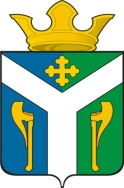 ДУМАУсть – Ницинского сельского поселенияСлободо – Туринского муниципального районаСвердловской областиПредседатель  Думы Усть-Ницинского сельского поселения_______________ Ю.В. ВостриковГлава Усть-Ницинскогосельского поселения	                                                                               ___________________К.Г. Судакова                      ДУМАУсть – Ницинского сельского поселенияСлободо – Туринского муниципального районаСвердловской областиПредседатель  Думы Усть-Ницинского сельского поселения_______________ Ю.В. ВостриковГлава Усть-Ницинскогосельского поселения	                                                                               ___________________К.Г. Судакова                      № п/пПункт проекта решения Думы Усть-Ницинского сельского поселения    «О внесении изменений  в Устав Усть-Ницинского сельского поселения»Текст проекта решенияТекст предлагаемой
поправкиТекст проекта решения с учетом поправки